Křížovky AJWeather: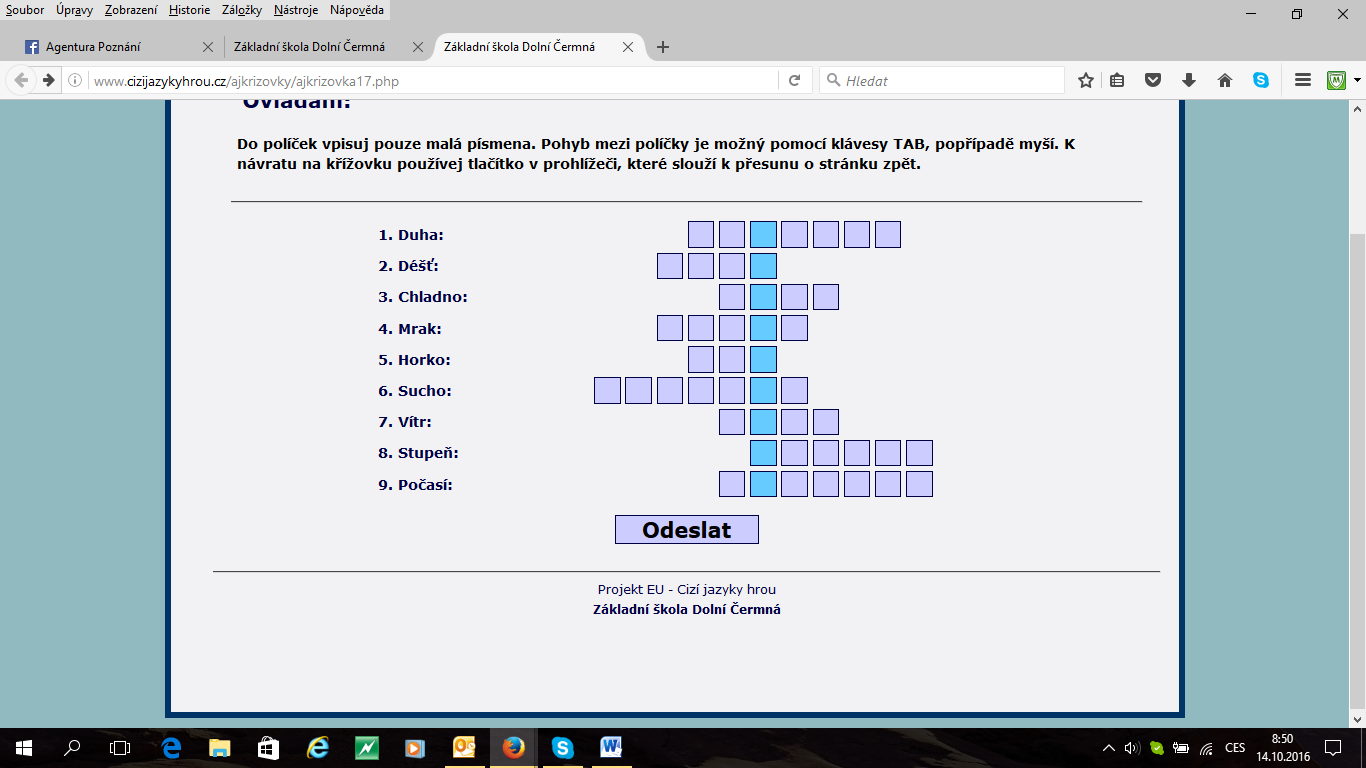 Profession: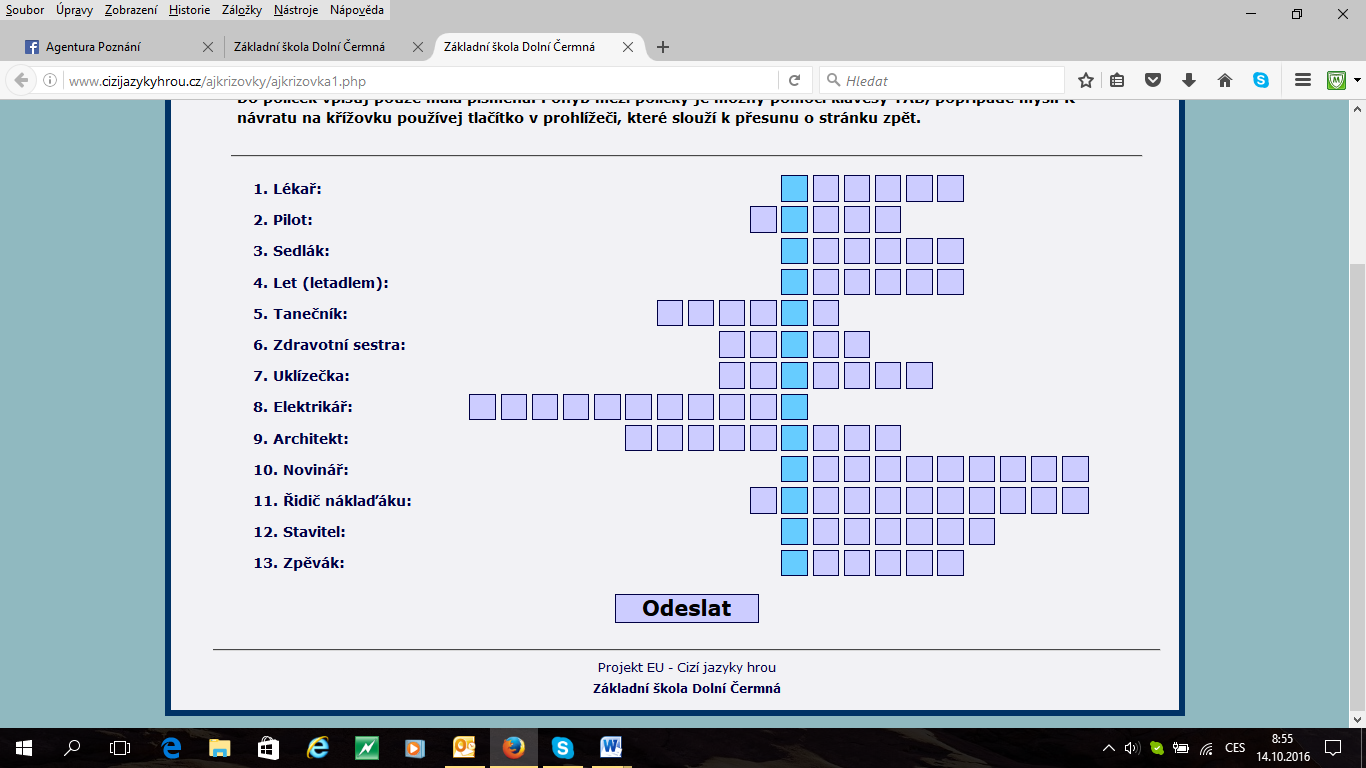 Forest and Field Animals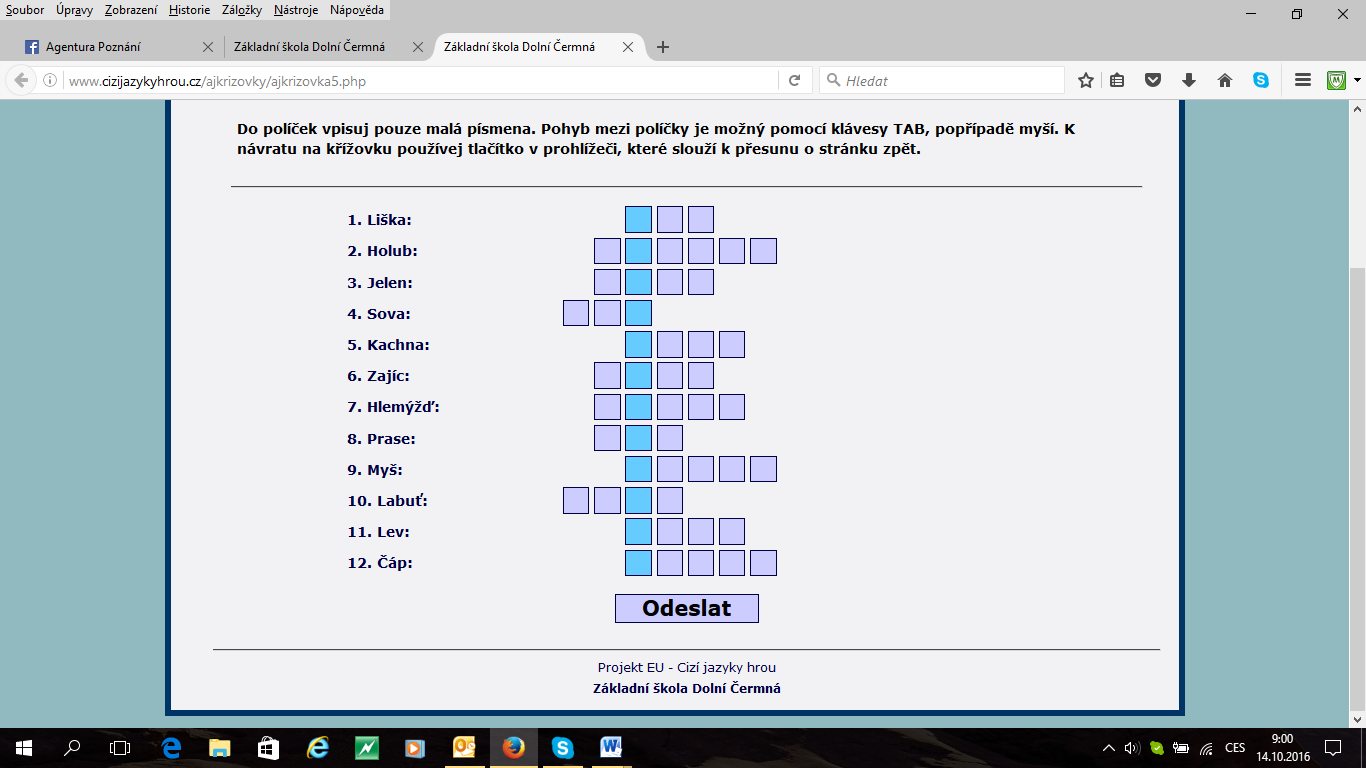 